TẬP SAN VIẾT VỀ TÁC GIẢ HUỲNH NGỌC LA SƠNLà tác giả của bài thơ, bài hát nổi tiếng“BÀI CA NGƯỜI GIEO HẠT”Nhạc sĩ Huỳnh Ngọc La Sơn (bút danh: La Sơn) sinh ngày 1 tháng 5 năm 1957 tại Thừa Thiên - Huế, hiện sống tại Thành phố Buôn Mê Thuột. Ông tốt nghiệp Đại học Sư phạm chuyên ngành Ngữ văn.Năm 1979 – 1991, là giáo viên môn Văn học tại các trường Phổ thông trung học, Trung học Sư phạm. Từ năm 1992 đến nay, ông công tác tại Nhà Văn hóa Thanh thiếu nhi Đăk Lăk.Là người có nhiều sáng tác dành cho thiếu nhi, ông còn tham gia giảng dạy môn hát, nhạc, guitare cho thanh thiếu nhi tại Nhà Văn hóa Thanh thiếu nhi Đăk Lăk, tham gia dàn dựng các chương trình biểu diễn nghệ thuật của thiếu nhi để biểu diễn sân khấu, thực hiện nội dung các chương trình Liên hoan Hoa Phượng Đỏ, Búp Sen Hồng, Họa Mi Vàng, Bông Mai Vàng. Bên tập, dàn dựng các chương trình truyền hình ca nhạc thiếu nhi, các chương trình phát thanh ca nhạc thiếu nhi. Ông còn sáng tác những ca khúc cho thiếu nhi về ngành giáo dục Đăk Lăk, có nhiều bài hát được ghi nhận:Những ngày đầu mới về công tác tại Trường Trung cấp Sư phạm Đắk Lắk, thầy Sơn đã xác định rằng nhiệm vụ người thầy ở đây không chỉ giản đơn là việc truyền thụ những tri thức khoa học mà còn phải rèn cho giáo sinh về những kỹ năng, phương pháp sư phạm, nhân cách người thầy và nuôi dưỡng tình yêu thương với con trẻ. Từ những bỡ ngỡ ban đầu của chàng trai xứ Quảng (gốc Huế) đặt chân lên phố núi, thầy đã dần có được những trải nghiệm mới trong cuộc sống, lắng nghe được nhiều cung bậc cảm xúc xung quanh mình, để yêu thương, để thấu hiểu...Từ đó khơi nguồn cho cảm hứng sáng tác nhạc phẩm đầu tay mang tựa đề “Bài ca người gieo hạt”. Cho đến nay tác phẩm vẫn là một trong những ca khúc được các thế hệ giáo viên, giáo sinh yêu thích.Giáo viên: Nguyễn Thị LiênĐơn vị: Trường THCS Lương Thế VinhSĐT: 0383949827                                                              Email: colien87717@gmail.com                             BÀI CA NGƯỜI GIEO HẠTNgày xưa đã bao lần em mơ làm cô giáoNhìn bụi phấn bay bay, như hạt sương ban mai. Nhìn cô giáo giảng bài, bài thơ là câu hátNhư cánh chim gọi mùa, trang sách gọi ước mơ. Tuổi xuân ước mơ nhiều, em mơ làm cô giáo,Lời mẹ hát năm nào, như là câu ca daoTừng con suối hiền hòa, gọi sông là quê cũNhư cánh chim dạt dào, nâng tiếng hát yêu đời. Từng mùa xuân đi qua, em nay làm cô giáo.Về miền quê xa xa dục mơ ước nở hoaTừng trang sách hiền hòa mở ra tình yêu mớiEm là người gieo hạt ươm mạch sống cho đời.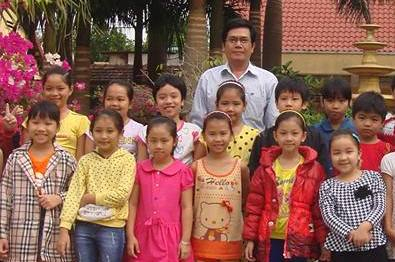 Thầy giáo, nhạc sĩ Huỳnh Ngọc La Sơn với những khán giả đầu tiên thẩm định âm nhạc của mình (Ảnh do nhân vật cung cấp)